TanzanieSafari - Evasion en TanzanieCircuitProgrammeJour 1 :  France – DépartRendez-vous à l’aéroport. Enregistrement et formalités. Décollage à destination de Kilimanjaro. Repas et nuit à bord. Jour 2 :  Kilimanjaro - ArushaAccueil par notre équipe dès votre sortie de l’aéroport et court transfert vers Arusha et votre lodge. Diner et nuit à l’Arumeru Lodge.45 km – 50 min route goudronnée.La ville d’Arusha : Située au Nord de la Tanzanie, la ville d’Arusha est le point de départ et d’arrivée des Safaris. Nichée à 1400 mètres d’altitudes, au pied du Mont Meru, Arusha bénéficie de températures agréables, selon les saisons entre 13° et 30° Celsius, avec une moyenne de 25°C. L’agglomération est peuplée de plus de 300 000 habitants, et ne cesse de se développer. On retrouve quelques points intéressants comme la fameuse « Clock Tower », qui se situe à mi-chemin entre Le Caire et Le Cap ; ses nombreux marchés très vivants et colorés ; le quartier Nord-Ouest de Sekei qui jouit d’une vie nocturne animée. Pour les collectionneurs ou amateurs de pierres, il est possible de repartir avec de la « Tanzanite », pierre précieuse rare d’un magnifique bleu-violet. A une trentaine de kilomètres se trouve le parc national d’Arusha, qui offre la possibilité d’explorer une multiplicité ensorcelante d’habitats divers en seulement quelques heures. Surplombant la ville, le Mont Meru offre un magnifique arrière-plan avant de partir à la découverte des animaux.Jour 3 :  Arusha – Lac de Manyara - KaratuDépart le matin pour une journée de safari dans le parc national du Lac de Manyara. Arrivée dans le parc en milieu de matinée. Déjeuner pique-nique dans le parc pendant votre safari. En fin d’après-midi, sortie du parc et court transfert vers la région de Karatu. Diner et nuit au Bashay Rift Lodge.Le parc du lac de Manyara S’étendant sur 330 Km² (dont 230 de lac), ce parc s’étire au pied des falaises rouges et brunes, hautes de 600 mètres qui caractérisent l’escarpement de la vallée du Rift. Manyara permet un premier contact de qualité avec la faune tanzanienne. Les ornithologues amateurs ou experts, y trouveront ici de quoi satisfaire leur rêve les plus fous, plus de 400 espèces d’oiseaux y ont été recensées. Saison : Manyara offre toute l’année un spectacle de qualité : Saison sèche de juillet à octobre pour les gros mammifères. Saison humide de novembre à juin pour observer les oiseaux, faire du canoë (quand le niveau du lac le permet) ou admirer les chutes d’eau.Option : Matinée ou après-midi de safari en canoë-kayak sur le lac Manyara. Ce safari fonctionne parfaitement avec un circuit. Votre guide vous déposera sur le site de pique-nique à Endala où nos pirogues vous attendront. (Praticable selon les conditions climatiques).Jour 4 :  Karatu – Ngorongoro – OlduvaiDépart en milieu de matinée pour une journée de safari dans le fameux Cratère du Ngorongoro.Déjeuner pique-nique dans le cratère.En milieu d’après-midi, sortie du cratère par une piste escarpée et départ pour la région d’Olduvai.Arrivée au camp et départ pour une petite marche escortée de Masais pour aller admirer, du haut d’un Kopjes, le coucher du soleil sur les plaines du Serengeti.Diner et nuit à l’Olduvai Camp.Cratère du Ngorongoro :Joyaux sans égal des safaris en Tanzanie, c’est la vedette du NCA. Le cratère fait 19.2 km de diamètre (taille équivalente à la ville de Paris), 610 m de profondeur et couvre 304 Km². C’est la plusgrande caldeira volcanique, intacte, dans le monde.Le cratère abrite une variété impressionnante d’animaux, et est aussi un véritable havre de paix pour les vieux éléphants males qui viennent y couler une paisible retraite; à noter que les marécages hébergent de magnifiques spécimens aux défenses impressionnantes.Le cratère est l’un des derniers bastions du Rhinocéros noir en Tanzanie du nord, la population d’environ 20 rhinocéros est ici relativement stable et en sécurité.De plus le Cratère Ngorongoro abrite la plus forte densité de prédateurs mammifères d’Afrique, notamment la population de lions la plus dense que l’on connaisse.Jour 5 :  Olduvai – Serengeti (Seronera)Départ tôt le matin pour une journée de safari dans la région centrale du parc national du Serengeti et sa région sud et centrale.Déjeuner pique-nique dans le parc.En fin d’après-midi, court transfert pour rejoindre votre camp.Diner et nuit au Ronjo Camp.130 km – 02h30 pisteLe parc du Serengeti :Le plus ancien et le plus célèbres des parcs tanzaniens, le Serengeti est fameux pour cette migration annuelle au cours de laquelle six millions de sabots foulent la plaine, zèbres, gazelles, se joignant aux gnous à la recherche de vert pâturages. Même quand la migration est terminée, le Serengeti est sans aucun doute l’un des plus beaux endroits  que l’on puisse imaginer pour un safari: on y voit d’immenses troupeaux de buffles; des groupes d’éléphants et de girafes, des milliers de gazelles et d’antilopes. Mais il n’y a pas que les gros mammifères à observer dans le Serengeti plus de 100 espèces de bousiers y ont été répertoriées, ainsi que plus de 500 espèces d’oiseaux.Régnants en seigneurs sur tout cela; les fauves vous offriront le spectacle cruel mais nécessaire de la lutte incessante des  prédateurs contre leurs proies. D’une superficie de 14.763  Km² (presque 2 fois la Corse)  ce parc offre un spectacle permanentet couvre de ce fait des régions et des biotopes très différents.Jour 6 :  Parc national du Serengeti (Seronera)Grande journée de safari dans le parc national du Serengeti (région de Seronera).Déjeuner pique-nique en brousse ou au choix, possibilité de revenir au camp.Diner et nuit au Ronjo Camp.En option : possibilité de passer 2 nuits au Grumeti Hills (safari et activités dans la région de Grumeti incluant safari de nuit et marche matinale en commun avec les autres clients). 160 €/ personne en chambre double.Jour 7 :  Serengeti – NCA - KaratuDernier safari matinal dans le parc national du Serengeti, puis safari hors-pistes, dans le NCA autour des lacs de Ndutu et de Masek. Déjeuner pique-nique vers la région des lacs.Dans l’après-midi, retour vers la région de Karatu.Diner et nuit au Bashay Rift Lodge.Jour 8 :  Karatu – Parc National du Tarangire – Kilimanjaro AirportTrès tôt le matin départ pour le parc du Tarangire. Dernière journée de safari dans ce parc à la recherche des nombreux troupeaux d’éléphants qui font la réputation de ce parc.Déjeuner pique-nique dans le parc, puis retour vers Arusha et l’aéroport international de Kilimandjaro pour embarquer sur votre vol retour.Décollage, repas et nuit à bord.Jour 9 :  FranceArrivée en France.Important : Les temps et les distances indiqués sont donnés hors safari et peuvent varier selon l’état des pistes.Hébergement.Vos hôtels (ou similaires)Arusha : Arumeru Lodge.Karatu : Bashay Rift LodgeOlduvai : l’Olduvai CampSerengeti : Ronjo CampArusha : Arumeru Lodge.Pour débuter ou terminer votre safari, l’Arumeru Lodge est idéalement situé entre la ville d’Arusha et l’aéroport de Kilimandjaro. Construit sur une ancienne plantation de caféiers, ce lodge avec une vue imprenable sur le Mt Meru et le Kilimandjaro, est un îlot de tranquillité dans de luxuriants jardins tropicaux. La grande piscine chauffée, permet de se relaxerau milieu de ces espaces verdoyants.Les 30 chambres de l’Arumeru Lodge, sont spacieuses et décorées avec goût.Chaque chambre offre une terrasse donnant sur les jardins où vous pourrez apercevoir les petites antilopes « Dik-dik » et les pintades en liberté entre les chalets.Karatu : Bashay Rift LodgeIdéalement situé (à seulement 8 km de l’entrée du NCA), le Bashay Rift Lodge est construit au sommet d’une colline en plein coeur d’une plantation de caféiers et bénéficie d’une vue imprenable (360°) sur la région qui s’étend des contreforts du Ngorongoro jusqu’aux bords de la Rift Valley (Lake Eyasi).Petite structure de 26 chambres, aménagées différemment, les meilleures possibilités vous seront proposés selon que vous soyez une famille, un groupe d’amis ou un couple en voyage de noces.Le Bashay Rift Lodge propose un confort digne d’un établissement 4 étoiles. Cette adresse est devenue un point de passage très agréable dans circuit des parcs du nord, mais peut également s’avérer une étape très reposante si vous désirez y passer plusieurs nuits. Plusieurs activités au départ de ce Lodge peuvent vous êtes proposées : Sortie en VTT, visite des plantations de caféiers ou d’un village, excursion jusqu’au lac Eyasi ou simple marche aux alentours du Lodge… Sans oublier les massages après une journée de safari.Olduvai : l’Olduvai CampD'une capacité de 17 tentes, harmonieusement disposées autour du kopjes central, le camp d'Olduvai est le point de départ (à pied) de circuits de trek : du plus simple (admirer le coucher de soleil sur les plaines du Serengeti), jusqu’à des treks de plusieurs jours.Chaque tente dispose d’un excellent confort : Grands lits (doubles ou jumeaux) avec literie, oreillers, dessus de lit … petit mobilier, terrasse avec chaises safari, partie sanitaire attenante à la tente (WC avec eau courante, petit lavabo, douche chaude).Le camp d’Olduvai s’est vu attribué en 2011 la distinction de meilleure Camp par la revue française « Hôtel & Lodge ».Olduvai camp reste une étape incontournable si vous souhaitez vivre une expérience inoubliable.Dans cette zone les safaris hors-pistes sont possibles et la rencontre avec les Masais reste ici naturelle et sincère.Serengeti : Ronjo CampCe camp semi permanent est installé au coeur du Serengeti pour la saison est le prolongement parfait d’une journée de safari. Les 16 tentes offrent tout le confort nécessaire (sanitaire attenant, douche chaude, lavabo, électricité solaire). Ici l’harmonie avec la nature et l’expérience d’une nuit en pleine brousse prévalent sur le confort…Ambiance conviviale avec un dîner servi sous une grande tente. Fin de soirée, au bar (très cosy) ou à la lumière des lampes à pétrole autour d’un feu de camp. Ou bien au calme de l’avancée de votre tente, regagnée sous la garde d’un guerrier Massaï.Formalités.Formalités administratives pour les ressortissants français ou de l'Union Européenne : Visa obligatoire Un passeport dont la validité est supérieure à 6 mois à compter de la date d’arrivée en Tanzanie est exigé par les autorités tanzaniennes. L’Ambassade de Tanzanie à Paris ne délivre plus aucun visa depuis novembre 2019 et privilégie désormais le visa électronique uniquement sur le site du gouvernement : https://eservices.immigration.go.tz/visa/ La demande de visa doit être formulée auprès de l’ambassade de Tanzanie en France. Toutefois, lorsque le voyageur n’a pas la possibilité d’effectuer une demande de visa avant son départ, il peut en obtenir la délivrance aux aéroports internationaux de Dar-Es-Salaam, Zanzibar et Kilimandjaro, ainsi qu’aux ports de Dar-Es-Salaam, Zanzibar et Kigoma. Au passage à la frontière, les officiers de l’immigration peuvent réduire la validité d’un visa délivré en ligne. Il convient donc de vérifier la mention apposée par les services de l’immigration sur le visa lui-même et de respecter strictement la durée du séjour accordé. Il est indispensable d’informer l’autorité tanzanienne délivrant le visa du caractère touristique ou professionnel du séjour. Les tarifs du visa tourisme sont différents et toute personne séjournant sous couvert d’un visa de ce type alors que ses raisons sont professionnelles s’expose à des poursuites judiciaires aux lourdes conséquences (forte amende, expulsion, voire interdiction temporaire ou définitive du territoire). Il est par exemple interdit d’exercer une quelconque activité (même bénévole) avec un visa de tourisme : les intéressés doivent, même pour un court séjour, présenter une demande de permis de résidence de type C. Seuls les dollars américains postérieurs à 2006 sont acceptés pour le paiement des frais de visa à l’entrée de la Tanzanie. . Visa touriste = 50 € ou 50 USD (sans rendu de monnaie possible). Formalités administratives pour les non-ressortissants de l'Union Européenne : Les ressortissants étrangers sont invités à se rapprocher de l’Ambassade du pays de destination afin de connaître les modalités spécifiques qui leur sont applicables en matière de formalités administratives et sanitaires. Vaccinations Assurez-vous d’être à jour dans vos vaccinations habituelles ainsi que celles liées à toutes les zones géographiques visitées. Ainsi, la mise à jour de la vaccination diphtérie-tétanos-poliomyélite (DTP) est recommandée, de même que la vaccination rubéole oreillons et rougeole chez l’enfant. La vaccination antituberculeuse est également souhaitable. Autres vaccinations conseillées : en fonction des conditions locales de voyage, les vaccinations contre la fièvre typhoïde et les hépatites virales A et B peuvent être recommandées. Il est préférable d’être vacciné contre la méningite bactérienne A + C + Y + W135. La vaccination contre la rage peut également être proposée dans certains cas, en fonction des conditions et lieux de séjour. Demandez conseil à votre médecin ou à un centre de vaccinations internationales. Les informations données par les autorités tanzaniennes concernant la vaccination contre la fièvre jaune sont ambigües. La vaccination contre la fièvre jaune n’est en principe obligatoire que pour les personnes en provenance d’un pays où cette fièvre est endémique (1), ou pour celles qui ont transité plus de 12 heures par un de ces pays. Dans la pratique, la preuve de vaccination est souvent exigée de manière indistincte. La vaccination contre la fièvre jaune attestée par un carnet de vaccinations international peut permettre d’éviter des problèmes administratifs à l’aéroport mais ne constitue pas une obligation légale ou médicale.Vérifiez les mises à jour sur le site officiel : https://www.diplomatie.gouv.fr/Concernant les formalités liées à la pandémie de Covid 19, veuillez nous contacter afin de disposer des informations à jour.Transport.Nous travaillons avec différentes compagnies régulières pour nos voyages en Tanzanie, telles que :KLM / Ethiopian Airlines / Qatar Airways / Turkish Airlines... Les compagnies sont données à titre indicatif. Concernant les départs de province, des pré & post acheminements peuvent avoir lieu et s'effectuer en avion ou en train si l'itinéraire passe par Paris.Inclus dans le prix.Circuit 9 jours / 6 nuits (selon les rotations aériennes)Les vols France / Kilimanjaro / France sur vols réguliers avec ou sans escaleLes taxes aériennes à ce jour : 298 € – révisables jusqu’à la facturation finale.L’accueil et l’assistance à l’aéroport de KilimandjaroLa première nuit le jour de votre arrivée.Le transport terrestre en 1 véhicule 4x4 privatisé avec radio et grand toit ouvrant du premier au dernier jour de safari. Le logement et la pension complète pendant tout le safari (sauf déjeuner du premier jour et dîner du dernier soir).Les droits d’entrée et de camping dans les réserves et les parcs nationaux.L’excursion dans le cratère du Ngorongoro et les taxes (selon la réglementation en vigueur au jour de la réalisation du devis).Une glacière et de l’eau minérale, des livres sur la faune et la flore et une paire de jumelles sont à disposition dans les véhicules.1 guide chauffeur francophone ou anglophone (selon choix et disponibilité) pendant toute la durée du safari. Le déjeuner du dernier jour.Les transferts stipulés dans le programme.L’assistance 7/7 francophone à Arusha, Dar et Zanzibar.Non inclus dans le prix.Les frais de visa Tanzanie. (50 € en ligne)Les boissons et les achats personnels.Les pourboires aux chauffeurs du safari (environ 30 us $ par jour de safari par chauffeur).Les pourboires aux personnels des Lodges, hôtels, camps et guides de vos treks.Les suppléments bagages éventuels sur les vols internationaux et domestiques.Les assurances individuelles (annulations, rapatriement)Les modifications éventuelles des règles de visite des parcs nationaux.Les augmentations éventuelles et sans préavis des droits d’entrées imposés par les parcs nationaux.Toutes les prestations non décrites au programmeLes assurances multirisquesPhotosTarifsDate de départDate de retour en FrancePrix minimum en € / pers.08/04/202215/04/20222701.2915/04/202222/04/20222701.2906/05/202213/05/20222701.2920/05/202227/05/20222701.29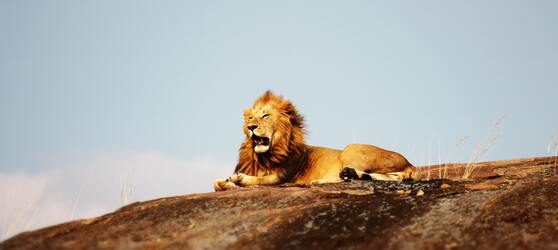 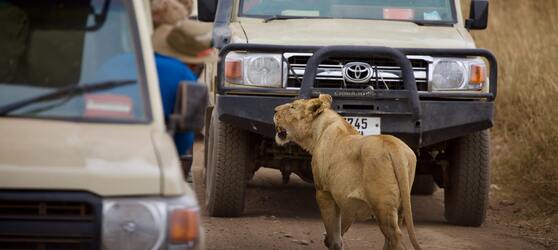 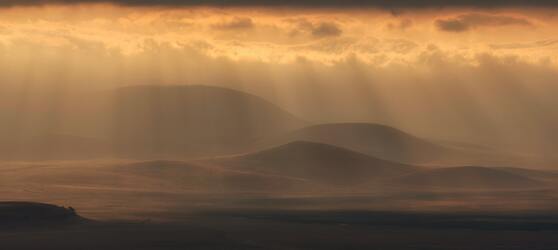 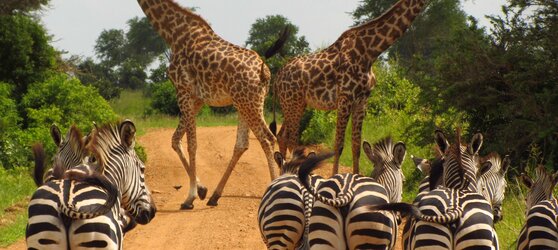 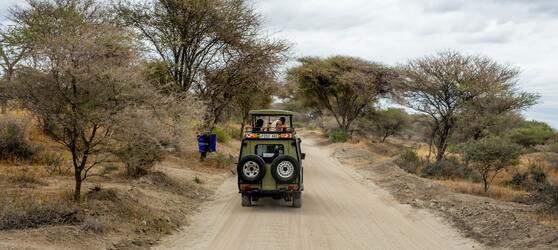 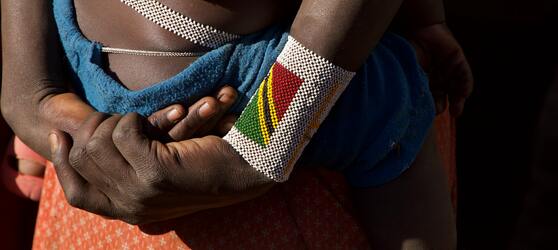 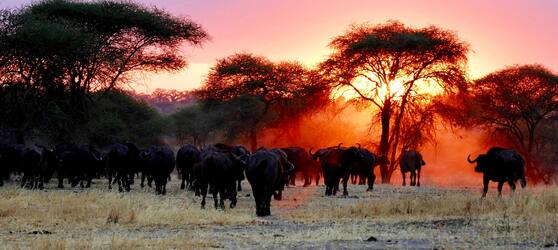 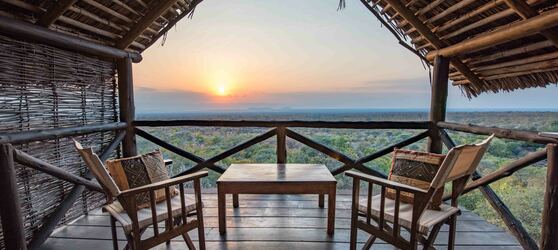 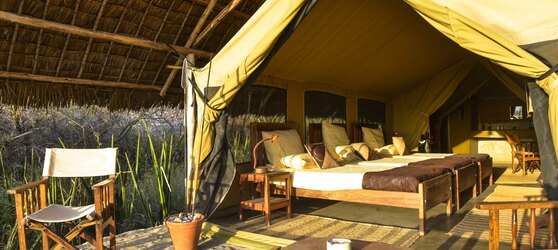 